Урок в 5 классе Тема:  «Финикийские мореплаватели».Цель:  ознакомить  учащихся с климатическими условиями, географическим положением , природой Финикии, с важнейшими открытиями и достижениями финикийцев в области культуры.                                                                                                                                                                                Задачи:                                                                                                                                                                             1) сформировать у учащихся представления о местоположении,  о городах и о занятиях жителей Финикии;                                                                                                                                                       2) развить умение работать с исторической  картой, строить логически правильные ответы на вопросы, делать выводы;  обогатить словарный запас учащихся;  сформировать умение самостоятельно строить рассказ на основе одного-двух  источников знаний;                                                                                                                                            3) воспитать уважительное отношение к историческим памятникам, древним народам и их культуре, обычаям и традициям; формировать  нравственное осуждение пиратства, разбойничества и торговли людьми  Планируемые результатыЛичностные:Выражают адекватное понимание причин успеха/неуспеха учебной деятельности; проявляют устойчивый учебно-познавательный интерес к новым способам решения задач; понимают необходимость учения; анализируют свое эмоциональное состояние.Метапредметные:Регулятивные: принимают и сохраняют учебную задачу; планируют свои действия в соответствии с поставленной задачей; адекватно воспринимают предложения и оценку учителя.Познавательные: самостоятельно называют тему урока, формулируют его цели; отвечают на вопросы и делают  выводы; учатся составлять   рассказы, кластеры.Коммуникативные: допускают возможность различных точек зрения; адекватно используют речевые средства; излагают свое мнение, аргументируя ее и подтверждая фактами.Предметные:Научатся определять термины:  Финикия,  пурпурная краска , стекло, алфавит                                                                                                                                        Получат возможность научиться  определять влияние природно-климатических условий на жизнь и занятия финикийцев; извлекать полезную информацию из разных источников; научатся сравнивать особенности Финикии  и Египта, Междуречья; Русские издавна славились как искусные мореплаватели и уже в VI в. византийские историки с похвалой отзывались о судах и о мореходном искусстве предков русских – древних славян. Форма работы: фронтальная, индивидуальная, Оборудование: компьютер, мультимедиа, колонки, карточки с заданиями, магниты	Ход урока.I  Организационный момент.Учитель входит в класс со словами:- Вот и я к вам пришла!                                                                                                                             Ученики: очень рады, что пришли!                                                                                                      Учитель: расскажите-ка, ребята, как вы утро провели?                                                                        Ученики: все расскажем по порядку. Утром делали зарядку.                                                                 Учитель: Как?                                                                                                                                      Ученики: показывают упражнения, стоя у парт со словами : и вот эдак. И вот так, еще эдак, еще так.                                                                                                                                                                       Учитель: А потом?                                                                                                                                   Ученики: А потом за завтрак сели, с аппетитом все поели.                                                                                          Учитель: Как?                                                                                                                                            Ученики: и вот эдак,  вот так, еще эдак, еще так( показывают движения, изображающие прием пищи)                                                                                                                                                         Учитель: Молодцы, ребята. Я смотрю, режиму дня, вы – (дети хором: друзья).  Меня радует, что у вас хорошее настроение. Мы сегодня постараемся  так поработать, чтобы  наш урок был интересным и полезным. II.  Актуализация пройденного материала,Фронтальный опрос. - Ребята, мы уже познакомились с Древним Египтом, Междуречьем, узнали много интересного об этих странах и населявших их людях. Сегодня  мы продолжим наше путешествие и отправимся еще в одну  древнюю цивилизацию .                                                                                                                           А кто скажет, что такое цивилизация? ( ответы детей)                                                                                                         - Когда появились первые цивилизации?   (Более 5 тысяч лет тому назад)                                                                                                            -А как называется исторический период, предшествующий цивилизации? (Первобытность)Но, прежде чем начать путешествие,  давайте повторим то, что же  мы знаем об   изученных странах. 2. Работа по карточкам ( учитель раздает карточки с заданиями, где пропущены слова, которые нужно вставить). После выполнения задания ответы проверяются с помощью вывода задания на слайд.   - Дети, у вас на столах лежат рабочие листы с заданием. Здесь пропущены понятия и их  определения. Вы должны заполнить пустые строчки. 3.Самопроверка и самооценка. Проверив выполненное задание, ученики ставят отметку в клеточке под заданием. После урока учитель проверяет соответствие выставленной учеником отметки и рядом, во второй клеточке ставит свою отметку. III. Мотивация изучения нового материала.1. Слово учителя: Ребята, на нашей Земле находится множество государств, в настоящее время их насчитывается более 200.  Одни из них возникли в глубокой древности и сохранились до сегодняшнего дня, как, например, (дети называют – Египет). Другие же,  появившись  в древние времена,  уже стерты с карты мира и на их месте сейчас находятся совершенно другие страны. Сегодня мы с вами и будем говорить об одной такой древней цивилизации, которой давно уже нет, но многие народы, в том числе и мы, россияне, до сих  благодарны жителям этой страны. Так что же это за загадочная страна, и за что мы должны благодарить ее жителей?  Название страны вы сейчас скажете сами, для этого нужно отгадать ребус. (Вывод ребуса на слайд). Правильно, ребята, это страна с красивым названием Финикия.  А что она подарила миру, мы узнаем в ходе урока.IV. Формирование новых знаний, умений, навыков.1.Объявление темы урока.Итак, ребята, тема сегодняшнего урока – Финикийские мореплаватели.  (Выводится слайд с названием темы урока).  Давайте вспомним, с чего мы начинали знакомство с Древним Египтом, Междуречьем?  (Ответы детей.  По ходу ответов учитель составляет кластер на доске).                                                                          письменность                      местоположение                                Государство                          климат                                               природа                                                                                                      занятия жителейПостановка задач на урок самими учениками.                                                                                       - А теперь, используя кластер и слова изучу, узнаю, вспомню, сравню  поставим  перед собой  учебную задачу (ответы детей). (Прикрепляю на доску эти слова).           1) Местоположение Финикии.2)Природно-климатические условия.                                                                                                                                                                                                                             3)  Занятие жителей Финикии                                                                                                               4) Письменность.                                                                                                                                             5)Что подарили миру финикийцы?Решение этих задач поможет нам узнать  особенности  Финикии и решить  проблему урока: многие народы мира благодарны финикийцам за бесценный подарок.   Какой?                                                                                      3. Слово учителя.А) Рассказ учителя  с использованием слайдовой презентации о климате и географическом положении Финикии. (Финикия находится в Передней Азии или, как бы мы сейчас сказали,  на Ближнем Востоке. Она растянулась узкой полосой вдоль восточного побережья Средиземного моря. Сейчас такой страны уже нет, а на этой территории находятся Ливан, Сирия.   Природа этой страны была не такой, как в Египте или в Двуречье. Тут нет крупных рек и больших  плодородных долин, почти негде пасти скот. Вы знаете, что занятия людей зависят от природы местности, где они проживают.  Чем занимались египтяне и древние шумеры?  (Земледелием) Однако, для финикийцев земледелие не было основным занятием, хоть и климат был благоприятным: температура летом достигала 30 градусов тепла, зимой же +5 – 10. С моря дули влажные ветры, поэтому выпадало достаточно дождей. Но мало было плодородных земель.             Тогда чем же занимались жители Финикии?   Они выращивали виноград,  из которого делали вино, оливковые деревья. Из оливок они выдавливали ароматное и полезное масло, выращивали финики.  Славилась Финикия и строительным лесом. Везде ценился ливанский кедр.                                                                                     А еще положение Финикии очень удобное. Здесь сходились  множество торговых путей. Это и определило одно из важнейших занятий жителей Финикии. Конечно, это была  торговля. Бесчисленные торговые караваны по суше и по морю прибывали в главные портовые города страны – Библ, Тир и Сидон.  Отсюда можно было плыть дальше, в другие страны. Море позволяло доставить товар в самые отдаленные земли.  Неслучайно финикийцы в истории известны как искусные кораблестроители  и мореплаватели. Свои корабли они строили из ливанского кедра. В длину они достигали 30 м, в ширину-10м.  В трюме  можно было поместить много товара.                                                                           В финикийских городах было много искусных ремесленников. Они делали украшения из золота, серебра и бронзы; были резчиками из дерева и кости; создавали украшения, изделия из стекла. Секрет появления стекла расскажет нам Чукаров Денис. (Ответ ученика)                                                               А еще Финикия славилась своими пурпурными(красно-лиловыми) тканями.                                                                                   А в чем секрет этих тканей, расскажет нам Штукарева   Настя. (ответ ученика)4.  Первичное закрепление.Ребята, что же являлось главным занятием финикийцев? А земледелием они совсем не занимались, как вы думаете? Почему?Слово учителя: финикийские торговцы путешествовали из страны в страну.  Местные жители с радостью встречали финикийские  корабли. Почему?  Об этом вы узнаете, прочитав пункт 2 из параграфа 14.  (Потому что они привозили товары со всего известного того времени мира)5.Работа с учебником стр. 74-75 прочитать 2 пункт.  Ответы на вопросы                                                                                                                                        – Так почему жители стран, куда приплывали финикийцы, радостно их встречали?  - Что можно было купить у финикийских купцов? - Во всех ли странах о финикийцах шла добрая молва?  Почему?  (Продолжите чтение  2 пункта и ответьте на этот вопрос) - Ребята, как вы оцениваете  поступки финикийцев с точки зрения добра и зла? 6. Слово учителя: В тех странах, куда финикийцы приплывали чаще всего, стали они создавать свои поселения, которые мы называем колониями. Так был основан  Карфаген в Африке, один из самых сильных и крупных городов. Торговать им стало удобнее . Ведь теперь финикийцы приплывали  к своим соплеменникам, а может даже и родственникам.                                                                                          Интересно, что финикийцы плавали даже вокруг Африки. Европейцы повторили этот путь только через 2 000 лет, в 15 веке._ - ФизкультминуткаВывод: Итак, ребята, мы узнали, что финикийцы подарили нам стекло и пурпурную краску, говорят , что паруса на кораблях тоже первыми придумали они. Ну,  а теперь мы приближаемся к главному открытию жителей Финикии.   Об этом нам расскажет Карина. (ответ ученика)                                                                                                                                                                              Мы знаем, что главным занятием финикийцев была торговля. Чтобы успешно торговать, надо знать грамоту. Сначала финикийцы использовали иероглифы Египта. Но этих знаков было целых 800, и в них легко можно было запутаться, потому что один рисунок обозначал несколько слов.  Потом использовали клинопись Междуречья, но и там очень много знаков, 600. И тогда в Финикии придумали более простое письмо. В нем не было значков, которые обозначали бы целое слово. У каждого звука был свой знак – буква. Букв было всего 22. Их легко можно было запомнить. Но только одна проблема: для  согласных звуков финикийцы буквы не придумали. Нам пришлось бы не просто, если бы мы попытались писать по-финикийски, без гласных. Вот посмотрите и попробуйте догадаться, что здесь написано.(Ученица показывает лист с написанными буквами)  МН ЗВТ КРН;  СТР ДРВНГ МРЭТОТ АЛФАВИТ У ФИНИКИЙЦЕВ  ЗАИМСТВОВАЛИ ГРЕКИ. ОНИ ПЕРЕВЕРНУЛИ БУКВЫ И ПРИДУМАЛИ ГЛАСНЫЕ . От финикийского и греческого алфавитов произошли почти все алфавиты  в мире, в том числе и наша  азбука. Посмотрите, некоторые буквы современной русской азбуки до сих пор похожи на финикийские.   Вот за это мы и говорим финикийцам спасибо. Финикийский алфавит способствовал  развитию письменности  .6. Работа в тетрадях. Задание  59 стр.45VI. Закрепление изученного материала.                                                                                                        1)      Игра «Да-нет»а) Финикия находилась на восточном побережье Средиземного моря? (Да)                                                                                                б)  Финикийцы изобрели алфавит?(Да.)                                                                                                            в) Алфавит финикийцев состоял из согласных и гласных букв (Нет)                                                                 г) Главные города Финикии Ур, Урук, Вавилон?  (Нет)                                                                                          д) Страна, где находились города   Библ, Тир, Сидон – это Египет?  (Нет)                                                                                                      е) Стекло изобрели египтяне? (Нет)                                                                                                                ж) Из Финикии торговцы вывозили кедр, пурпурную краску, стекло? (Да)                                                                              з) Первыми совершили плавание вокруг Африки шумеры?  (Нет)                                                                 е) Колония – это поселение финикийцев в других странах? (Да)                                                                  ф) Карфаген, город в Африке основали финикийцы? (Да)Вывод:    Наше путешествие в Древнюю Финикию подошло к концу. Несмотря на то, что этой страны уже давно нет на карте, память о ней жива до сих пор. Многие народы мира благодарны финикийцам за бесценный подарок:  почти все существующие сегодня алфавиты имеют финикийское происхождение. VII. Задание на дом.                                                                                                                                               1) Параграф 15 изучить; подготовить короткое сообщение по теме «Путешествия финикийских мореплавателей».Рабочая тетрадь №1  зад. №60 стр.46.                                                                                                 3) Придумайте по 1-2 вопроса, которые начинаются с вопросительных слов:               почему?  зачем?  как?  И запишите их на отдельных листочках. VIII.  Рефлексия. С каким настроением вы уходите с урока, поднимите смайлики? Почему? (Ответы детей: потому что я узнал много нового, интересного.  Я изучил новое государство – Финикия и узнал, за что мы должны благодарить финикийцев. Вторая ученица: я узнала, что главными занятиями финикийцев из-за природных условий было мореходство, ремесло и торговля. Четвертый:  я узнал, что жители Финикии сделали много хорошего, но они совершали  и злые, плохие и недобрые  поступки. Так поступать нельзя.                                                                                                         -Выставление отметок детям. Занимательные стихи. (Если останется время)На восточном побережье                                                                                                                                                Моря Средиземного                                                                                                                               Государство моряков                                                                                                                                                  Было очень древнее.                                                                                                                                                      И чтоб лучше торговать,                                                                                                                                  Просто стали все писать..                                                                                                                                             Кто же знал   - их алфавит                                                                                                                                              Все народы покорит   (Финикия)Царем Вавилонии когда-то он был,                                                                                                        Могущественным, знаменитым слыл.                                                                                                                         От рабства подданных он защищал,                                                                                                                          Законы свои учредил. (Хаммурапи)                                                                                                             Игра. Первый ряд будут финикийцами, второй ряд  - египтянами. Если то, что я прочитаю, относится к вашей стране – хлопаете в ладоши. Слушайте внимательно.Вы  материал для  письма изготавливали из папируса.Амон – Ра ваш бог Солнца.В вашей стране не было больших рек.У вашего фараона была двойная коронаВаша страна находилась на восточном побережье Средиземного моря.Вы придумали первый алфавит.В вашей стране писали иероглифами.Из вашей страны вывозили строительный лес.В вашу страну привозили древесину.В вашей стране до сих пор находится одно из чудес света.Вы первыми совершили плавание вокруг Африки.Ваши города – Библ, Сидон и Тир.Вы построили самую большую пирамиду.Вы изобрели прозрачное стекло.О вас ходила не только добрая , но и худая слава.Приложение 1.                 ,,                   ,,,к                        ,                     и   
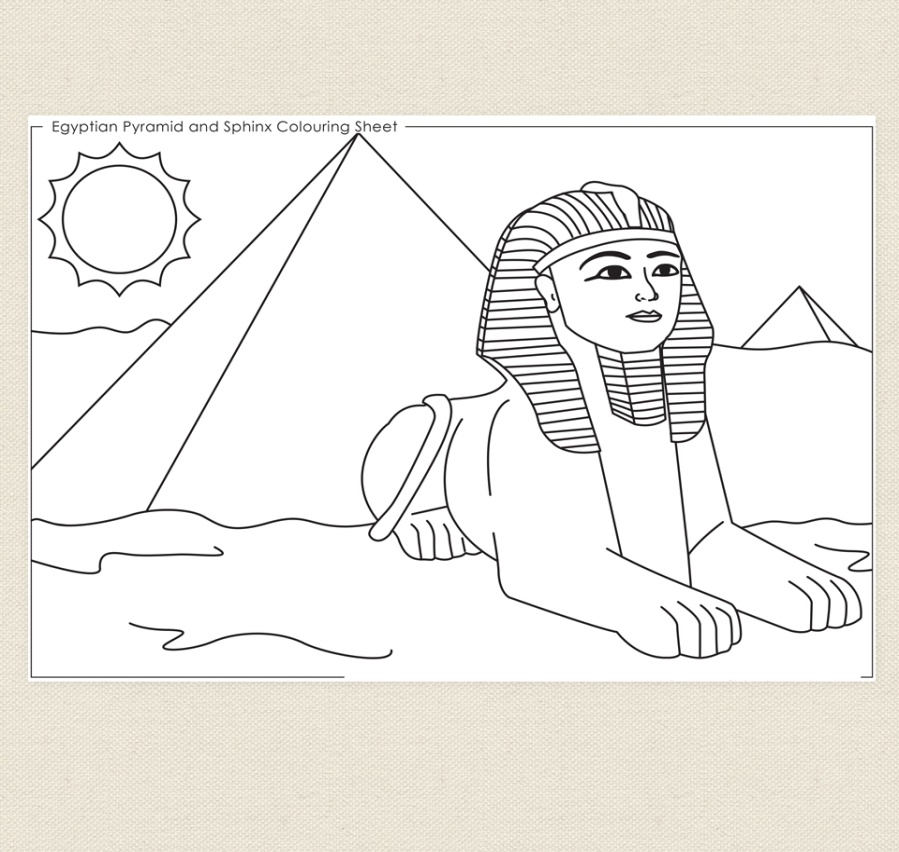 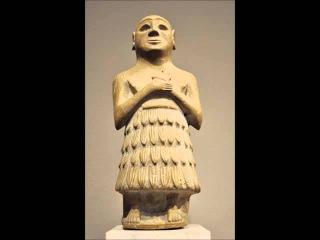 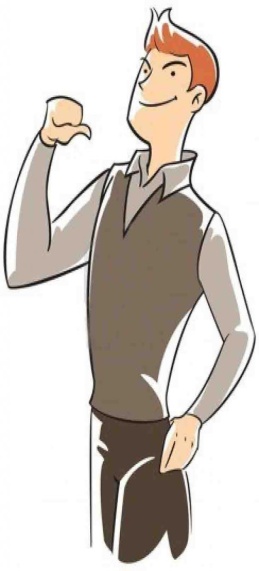 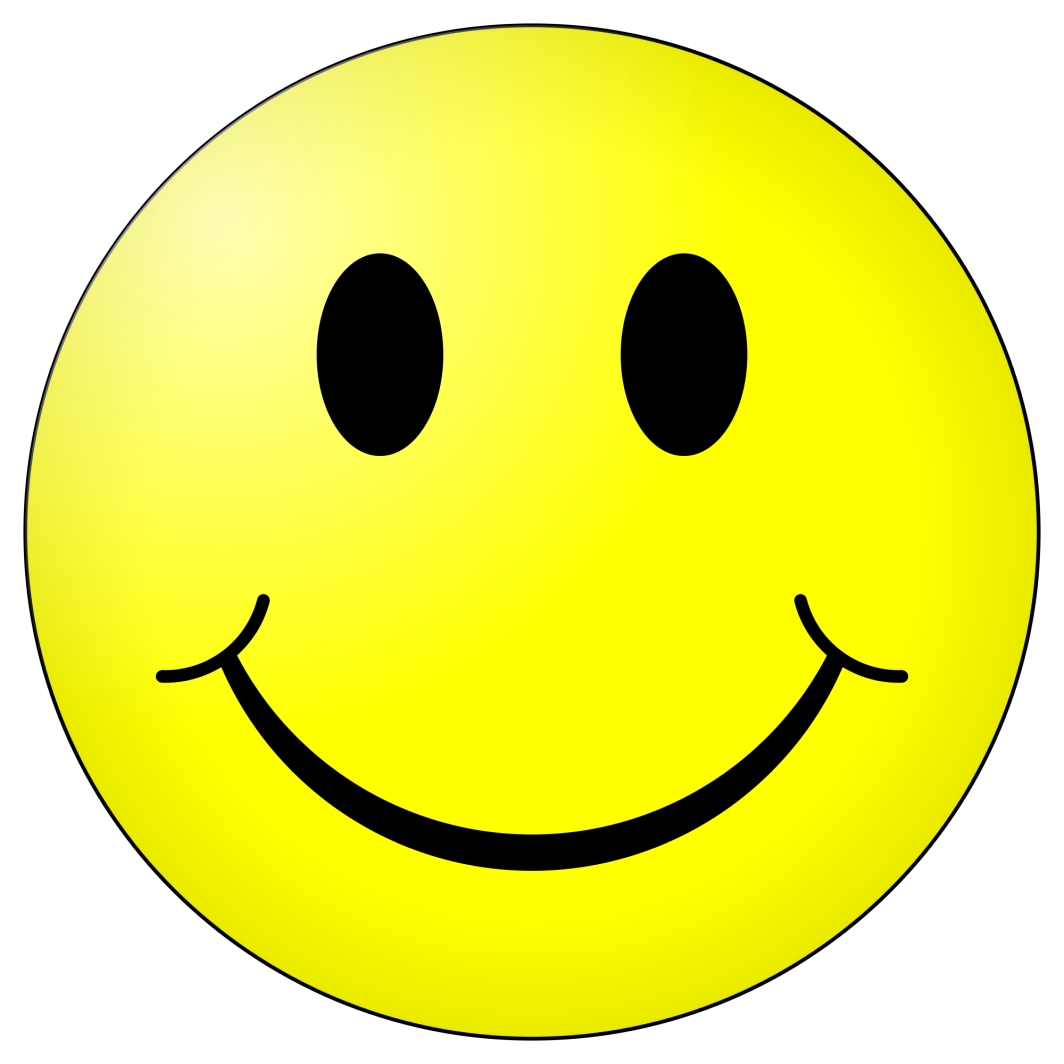 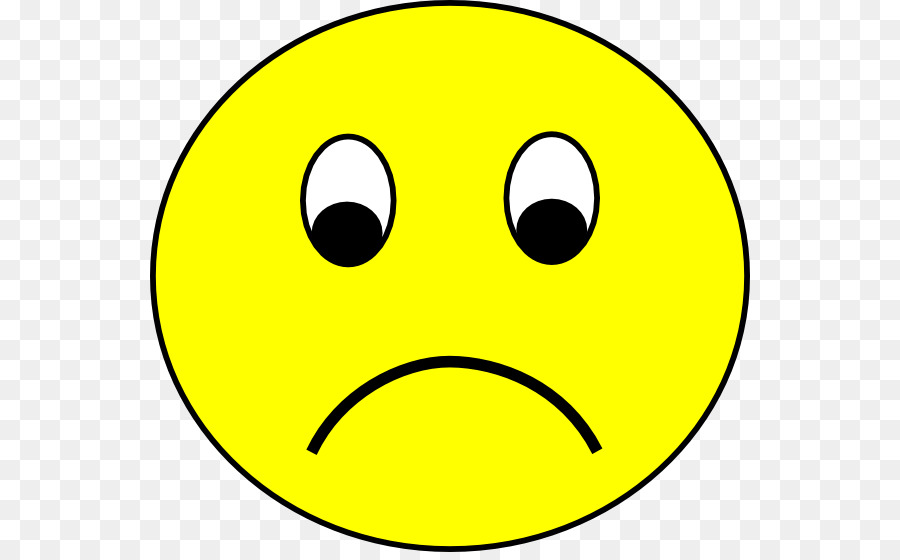 Задание:  вставь пропущенные   понятия и определенияРелигия…………………………………………….	……………….Вавилонский царь, при котором впервые в истории были записаны  законы…………………….40000 тысяч лет тому назад появился онОазис…………………………………………….……Письменность в Двуречье……………………………..Ступенчатые башни-храмы МеждуречьяЖрецы………………………………………………………………………Приспособление для полива садов и огородов в ЕгиптеРелигия……………………………………………………………………….Вавилонский царь, при котором впервые в истории были записаны  законы…………………….40000 тысяч лет тому назад появился онОазис…………………………………………….……Письменность в Двуречье……………………………Ступенчатые башни-храмы МеждуречьяЖрецы………………………………………………………………………Приспособление для полива садов и огородов в Египте